Тема: Техническое моделирование.Здравствуйте ребята.Ребята просмотрев видеоролик, мы ознакомимся:С организацией рабочего места.С приёмами работы различными инструментами.С правилами техники безопасности.После просмотр можно попробовать выполнить изделие распечатайте развертку на принтере.Основы начального технического моделирования. Занятие 1 - YouTube - поиск Яндекса по видео (yandex.ru)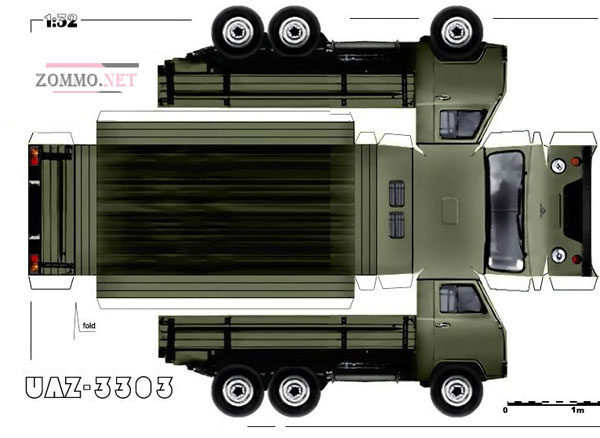 